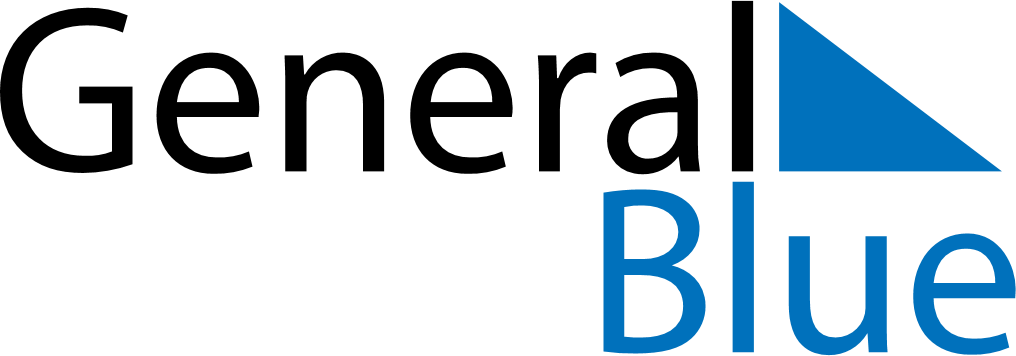 May 2018May 2018May 2018May 2018BoliviaBoliviaBoliviaMondayTuesdayWednesdayThursdayFridaySaturdaySaturdaySunday12345567891011121213Ascension Day1415161718191920212223242526262728293031